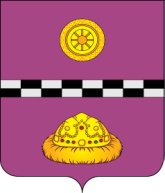 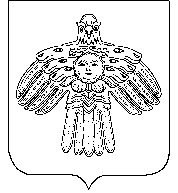 ПОСТАНОВЛЕНИЕот  8 августа  2013 г.								         № 486О проведении в 2013 году смотра-конкурса на лучшую учебно-материальную базу в организациях, осуществляющих свою деятельность на территории муниципального района «Княжпогостский»по подготовке работающего населения в областигражданской обороны и защиты от чрезвычайных ситуаций             В соответствии с Планом основных мероприятий муниципального района «Княжпогостский» в области гражданской обороны, предупреждения и ликвидации чрезвычайных ситуаций, пожарной безопасности и безопасности на водных объектах на 2013 год и в целях совершенствования подготовки работающего населения в области гражданской обороны и защиты от чрезвычайных ситуаций природного и техногенного характераПОСТАНОВЛЯЮ:    1. Провести в период с 10 сентября по 10 октября 2013 года смотр-конкурс на лучшую учебно-материальную базу в организациях, осуществляющих свою деятельность на территории муниципального района «Княжпогостский» по подготовке работающего населения в области гражданской обороны и защиты от чрезвычайных ситуаций (далее - УМБ ГО и ЧС) в соответствии с «Положением о смотре-конкурсе на лучшую УМБ в организациях, осуществляющих свою деятельность на территории Республики Коми по подготовке работающего населения в области гражданской обороны и защиты от чрезвычайных ситуаций», утверждённым председателем Комитета по обеспечению мероприятий гражданской защиты Республики Коми 18.07.2013 г № 30-ОД.     2. Рекомендовать учреждениям, независимо от организационно-правовой формы, расположенным на территории муниципального района «Княжпогостский», принять участие в указанном смотре-конкурсе.             3. Организатором смотра-конкурса назначить сектор по делам ГО и ЧС и мобилизационной работе администрации муниципального района «Княжпогостский» (Диденко С.Н.).            4. Утвердить:             4.1. График проведения смотра-конкурса согласно приложению № 1 к настоящему постановлению.            4.2. Состав конкурсной комиссии согласно приложению № 2 к настоящему постановлению.            4.3. Оценочную таблицу проведения смотра-конкурса согласно приложению № 3 к настоящему постановлению.             4.4. Акт проверки проведения смотра-конкурса согласно приложению № 4 к настоящему постановлению.            5. Руководителям организаций представить акты проверки объектов, участвующих в смотре-конкурсе  до 20.10.2013 года в сектор по делам ГО и ЧС и мобилизационной работе администрации муниципального района «Княжпогостский» для утверждения и подведения итогов смотра-конкурса.	  6. Снять с контроля постановление администрации муниципального района «Княжпогостский» от 3 сентября 2012 года № 629 «О проведении в 2012 году смотра-конкурса на лучшую учебно-материальную базу в организациях, осуществляющих свою деятельность на территории муниципального района «Княжпогостский» по подготовке работающего населения в области гражданской обороны и защиты от чрезвычайных ситуаций».             7. Контроль над исполнением настоящего постановления возложить на заведующего сектором по делам ГО и ЧС и мобилизационной работе администрации муниципального района «Княжпогостский» Диденко С.Н.Исполняющий обязанностируководителя администрации                                                            В.И.Ивочкин